INDICAÇÃO Nº 4761/2018Sugere ao Poder Executivo Municipal que proceda com operação Tapa Buracos e recuperação da malha asfáltica localizado na Rua Dr. Felício F. Nogueira esquina com a Rua José Furlan no bairro Residencial Furlan.Excelentíssimo Senhor Prefeito Municipal, Nos termos do Art. 108 do Regimento Interno desta Casa de Leis, dirijo-me a Vossa Excelência que proceda com operação Tapa Buracos e recuperação da malha asfáltica localizado na Rua Dr. Felício F. Nogueira esquina com a Rua José Furlan e toda sua extensão no bairro Residencial Furlan no Bairro Residencial Furlan em nosso Município.Justificativa:Conforme solicitação de munícipes e em visita realizada “in loco”, pôde constatar o estado de degradação da malha asfáltica da via pública supracitada, com vários buracos no local, fato este que prejudica as condições de tráfego e potencializa a ocorrência de acidentes, bem como o surgimento de danos nos veículos automotores que por esta via diariamente trafegam.Plenário “Dr. Tancredo Neves”, em 19 de outubro de 2.018.Cláudio Peressim-vereador-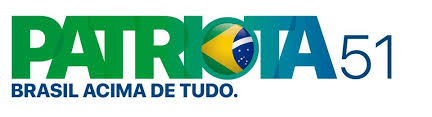 